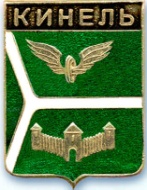 ДУМА ГОРОДСКОГО ОКРУГА КИНЕЛЬСАМАРСКОЙ ОБЛАСТИ446430, г. Кинель ул.Мира, 42а                                         тел. 2-19-60, 2-18-80« 29 »  июня 2017 г. 			     				                №  269Р Е Ш Е Н И ЕО признании утратившим силу решения Думы городского округа Кинель Самарской области от 26.05.2016г. №129 «Об утверждении размеров платы за пользование жилым помещением (платы за наем) и платы за содержание жилого помещения»В соответствии со статями 156, 158 Жилищного кодекса Российской Федерации, руководствуясь Уставом городского округа Кинель Самарской области, Дума городского округа Кинель Самарской областиРешила:Признать утратившим силу решение Думы городского округа Кинель Самарской области от 26 мая 2016 года № 129 «Об утверждении размеров платы за пользование жилым помещением (платы за наем) и платы за содержание жилого помещения» с 01.07.2017г.Официально опубликовать настоящее решение путем его размещения на официальном сайте администрации городского округа Кинель Самарской области в информационно-телекоммуникационной сети «Интернет» (кинельгород.рф) в подразделе «Официальное опубликование» раздела «Информация» и опубликовать в газетах «Кинельская жизнь» или «Неделя Кинеля».Настоящее решение вступает в силу на следующий день после дня его официального опубликования.Председатель Думы городскогоокруга Кинель Самарской области				      А.М.ПетровГлава городского округа КинельСамарской области							     В.А.Чихирев